ФЕДЕРАЛЬНОЕ АГЕНТСТВО ЖЕЛЕЗНОДОРОЖНОГО ТРАНСПОРТА Федеральное государственное бюджетное образовательное учреждение высшего образования«Петербургский государственный университет путей сообщения Императора Александра I»(ФГБОУ ВО ПГУПС)Кафедра «Мосты»РАБОЧАЯ ПРОГРАММАдисциплины «АРХИТЕКТУРА ТРАНСПОРТНЫХ СООРУЖЕНИЙ» (Б1.Б.43.2)для специальности23.05.06 «Строительство железных дорог, мостов и транспортных тоннелей» по специализации «Мосты» Форма обучения – очная, очно-заочная, заочнаяСанкт-Петербург2018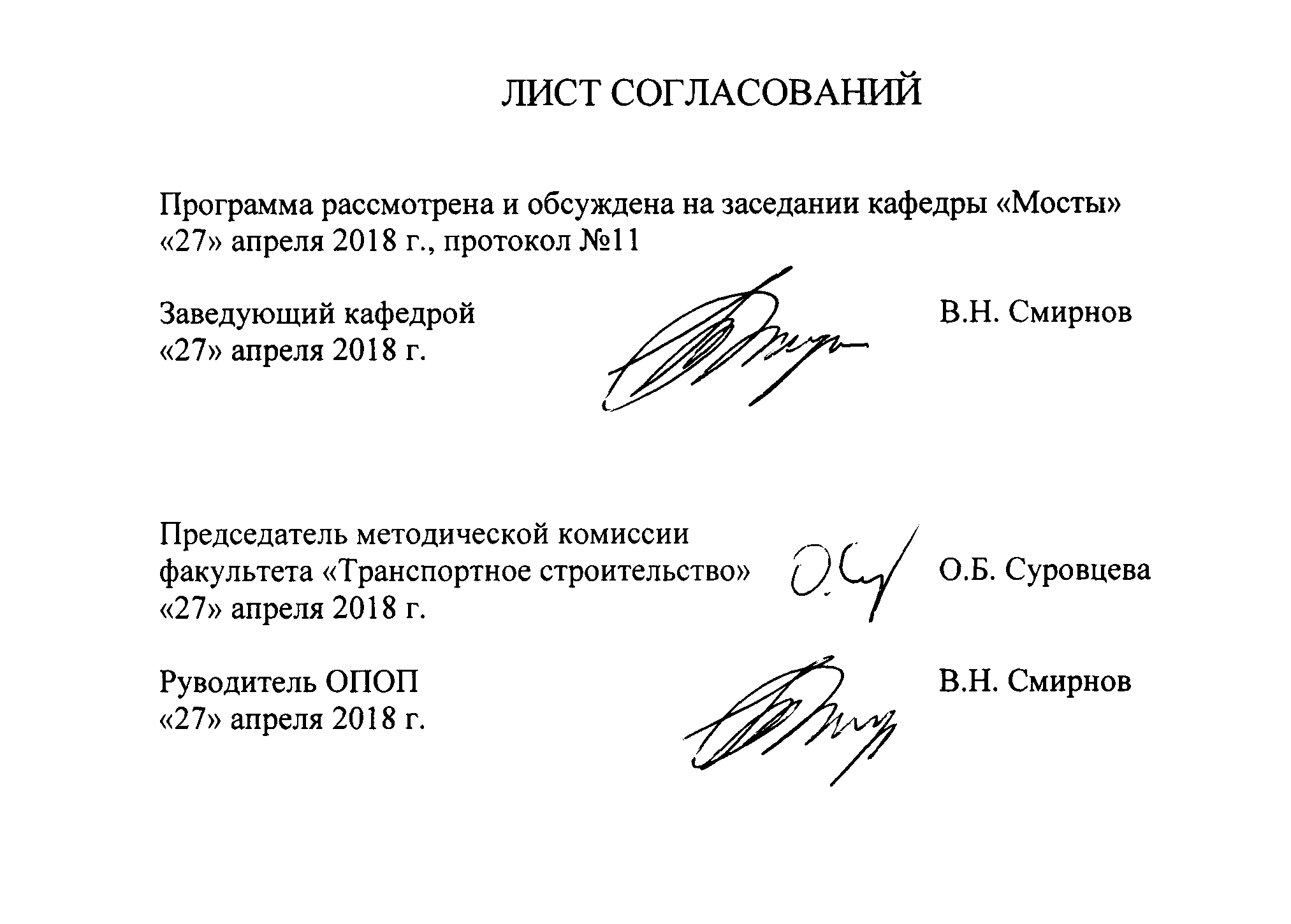 1. Цели и задачи дисциплиныРабочая программа составлена в соответствии с ФГОС, утвержденным приказом Министерства образовании и науки Российской Федерации от 12.09.2016 № 1160 по специальности 23.05.06 «Строительство железных дорог, мостов и транспортных тоннелей», по дисциплине «Архитектура транспортных сооружений». Целью изучения дисциплины «Архитектура транспортных сооружений»  является приобретение совокупности знаний, умений и навыков для применения их в сфере профессиональной деятельности по проектированию, строительству и художественному оформлению мостовых сооружений.Для достижения поставленной цели решаются следующие задачи:формирование характера мышления и ценностных ориентаций, необходимых для творческого решения указанных проблем в соответствии с назначением мостового сооружения, современными техническими возможностями и эстетическими представлениями современного общества. Для достижения поставленных целей решаются следующие задачи:рассмотрение основных архитектурных понятий; конструктивных схем античных сооружений мостового типа и способов их сооружения; архитектурных тенденций различных стран Европы, Азии и Америки в 11 – 19 веках, концепции «новой архитектуры» 20 века;рассмотрение вопросов истории развития мостовой архитектуры и влияния на неё общественно-политического строя данной эпохи; рассмотрение общих ритмического и масштабного построения, модулей и аналогий; принципов композиции и монументальности, симметрии и диссеметрии; пластики объёмов; влияния фактуры и цвета материалов, тектоники.2. Перечень планируемых результатов обучения по дисциплине, соотнесенных с планируемыми результатами освоения основной профессиональной образовательной программыВ результате освоения дисциплины обучающийся должен:ЗНАТЬ:основные закономерности – ритмического и масштабного построения, модулей и аналогий; принципов композиции и монументальности, симметрии и диссеметрии; пластики объёмов; влияния фактуры и цвета материалов, тектоники; правильно понимать архитектуру как совокупность пользы (функционального), прочности (технического) и красоты (эстетического начал), которые впервые были высказаны римским строителем и архитектором Витрувием в его знаменитой триаде; историю развития мостовой архитектуры и влияние на неё общественно-политического строя данной эпохи; разбираться в стилях архитектуры (романский, готический, ренессанс, барокко и роккоко, классицизм, историзм, рационализм и функционализм); различать эти стили в мостовых сооружениях;как архитектура мостовых сооружений зависит от эпохи, культуры и моды, религии, цивилизации (уровня технических средств), назначения сооружения (постоянное или временное), наличия материалов (бетон, металл, дерево), целей эксплуатации (пешеходный, железнодорожный или автодорожный мост), расположения в пространстве (по отношению к застройке в городе или природе), взаимосвязи с архитектурой уже построенного города, ценности приоритетов (польза, прочность, красота) и т.д.; основные архитектурные понятия и уметь объяснить их значения; конструктивные схемы античных сооружений мостового типа и способы их сооружения; тенденции различных стран Европы, Азии и Америки в 11 – 19 веках, концепции «новой архитектуры» 20 века; какое влияние на мостостроение оказало появление металла и железобетона как строительного материала; признаки архитектурной композиции; с какими процессами связано появление и развитие городских многоуровневых транспортных сооружений; в чем состоит гармония через контрастное сопоставление элементов;отечественные и мировые тенденции в области дизайна транспортных сооружений.УМЕТЬ:анализировать мостовые сооружения разных эпох и государств с точки зрения соотношения форм и конструкции, материалов и стилей, соотношения пользы, прочности и красоты; определять усилия в конструктивных элементах мостов от сейсмического воздействия и прогнозировать степень надёжности мостового сооружения. разрабатывать проекты конструкции искусственных сооружений.ВЛАДЕТЬ:приёмами по обеспечению ритмического и масштабного построения, модулей и аналогий; принципов композиции и монументальности, симметрии и  диссеметрии; пластики объёмов; влияния фактуры и цвета материалов, тектоники транспортных сооружений;современными методами расчёта, проектирования искусственных сооружений.Приобретенные знания, умения, навыки и/или опыт деятельности, характеризующие формирование компетенций, осваиваемые в данной дисциплине, позволяют решать профессиональные задачи, приведенные в соответствующем перечне по видам профессиональной деятельности в п. 2.4 общей характеристики основной профессиональной образовательной программы (ОПОП).Изучение дисциплины направлено на формирование следующих профессиональных компетенций (ПК), соответствующих видам профессиональной деятельности, на которые ориентирована программа специалитета:производственно-технологическая деятельность:- способность обосновывать принимаемые инженерно-технологические решения (ПК-7).Область профессиональной деятельности обучающихся, освоивших данную дисциплину, приведена в п. 2.1 общей характеристики ОПОП.Объекты профессиональной деятельности обучающихся, освоивших данную дисциплину, приведены в п. 2.2 общей характеристики ОПОП.3. Место дисциплины в структуре основной профессиональной образовательной программыДисциплина «Архитектура транспортных сооружений» (Б1.Б.43.2) относится к базовой части профессионального цикла и является обязательной.   4. Объем дисциплины и виды учебной работыДля очной формы обучения Для очно-заочной формы обучения Для заочной формы обучения 5. Содержание и структура дисциплины5.1 Содержание дисциплины5.2 Разделы дисциплины и виды занятийДля очной формы обучения для очно-заочной формы обучения Для заочной формы обучения6. Перечень учебно-методического обеспечения для самостоятельной работы обучающихся по дисциплине7. Фонд оценочных средств для проведения текущего контроля успеваемости и промежуточной аттестации обучающихся по дисциплинеФонд оценочных средств по дисциплине «Архитектура транспортных сооружений» является неотъемлемой частью рабочей программы и представлен отдельным документом, рассмотренным на заседании кафедры «Мосты» и утвержденным заведующим кафедрой.8. Перечень основной и дополнительной учебной литературы, нормативно-правовой документации и других изданий, необходимых для освоения дисциплины.8.1   Перечень основной учебной литературы, необходимой для освоения дисциплины А. Л. Пунин. История и архитектура мостов. сост. И. В. Шкляр; науч. конс. - Л. : ЛИИЖТ, 1977. - 218 л. - (в пер.) : Баторевич, Н. И. Малая архитектурная энциклопедия: энциклопедия / Н. И.Баторевич, Т. Д.Кожицева. - СПб.: Дмитрий Буланин, 2005. - 702 с. 8.2   Перечень дополнительной учебной литературы, необходимой для освоения дисциплиныЩусев, П. В. Мосты и их архитектура: монография / П. В. Щусев; ред. Б. П. Михайлов. - М. : ГИЛ по строительству и арх., 1952. - 359 с Богданов Г.И. Мосты и Петербург. – СПб.:ООО «Белое и Черное», 2007.-255 с.8.3 Перечень нормативно-правовой документации, необходимой для освоения дисциплиныНе используются.8.4   Другие издания, необходимые для освоения дисциплиныНе используются.9. Перечень ресурсов информационно-телекоммуникационной сети «Интернет», необходимых для освоения дисциплиныЛичный кабинет обучающегося и электронная информационно-образовательная среда. [Электронный ресурс]. – Режим доступа: http://sdo.pgups.ru/  (для доступа к полнотекстовым документам требуется авторизация).  Электронно-библиотечная система ibooks.ru [Электронный ресурс]. Режим доступа:  http://ibooks.ru/ — Загл. с экрана.Электронно-библиотечная система ЛАНЬ [Электронный ресурс]. Режим доступа:  https://e.lanbook.com/books — Загл. с экрана.10. Методические указания для обучающихся по освоению дисциплиныПорядок изучения дисциплины следующий:Освоение разделов дисциплины производится в порядке, приведенном в разделе 5 «Содержание и структура дисциплины». Обучающийся должен освоить все разделы дисциплины с помощью учебно-методического обеспечения, приведенного в разделах 6, 8 и 9 рабочей программы. Для формирования компетенций обучающийся должен представить выполненные типовые контрольные задания или иные материалы, необходимые для оценки знаний, умений, навыков и (или) опыта деятельности, предусмотренные текущим контролем (см. фонд оценочных средств по дисциплине).По итогам текущего контроля по дисциплине, обучающийся должен пройти промежуточную аттестацию (см. фонд оценочных средств по дисциплине). 11. Перечень информационных технологий, используемых при осуществлении образовательного процесса по дисциплине, включая перечень программного обеспечения и информационных справочных системПри осуществлении образовательного процесса по дисциплине «АРХИТЕКТУРА ТРАНСПОРТНЫХ СООРУЖЕНИЙ» используются следующие информационные технологии:технические средства (персональные компьютеры, интерактивная доска);методы обучения с использованием информационных технологий (компьютерное тестирование, демонстрация мультимедийных материалов).Дисциплина обеспечена необходимым комплектом лицензионного программного обеспечения, установленного на технических средствах, размещенных в специальных помещениях и помещениях для самостоятельной работы в соответствии с расписанием занятий.Кафедра обеспечена необходимым комплектом лицензионного программного обеспечения:Microsoft Windows;Microsoft Office;AutoCAD 2015;SCAD Structure;ЛИРА-САПР. Дополнительные системы. Академик сет 2016;Midas Civil;Sofistik. 12. Описание материально-технической базы, необходимой для осуществления образовательного процесса по дисциплинеМатериально-техническая база обеспечивает проведение всех видов учебных занятий, предусмотренных учебным планом по данной специальности и соответствует действующим санитарным и противопожарным нормам и правилам.Она содержит специальные помещения -  учебные аудитории для проведения занятий лекционного типа, занятий семинарского типа, групповых и индивидуальных консультаций, текущего контроля и промежуточной аттестации, а также помещения для самостоятельной работы и помещения для хранения и профилактического обслуживания учебного оборудования. Помещения на семестр учебного года выделяются в соответствии с расписанием занятий.Специальные помещения укомплектованы специализированной мебелью и техническими средствами обучения, служащими для представления учебной информации большой аудитории.Для проведения занятий лекционного типа предлагаются наборы демонстрационного оборудования и учебно-наглядных пособий, обеспечивающие тематические иллюстрации, соответствующие примерным программам дисциплин, рабочим учебным программам дисциплин.Помещения для самостоятельной работы обучающихся оснащены компьютерной техникой с возможностью подключения к сети «Интернет» и обеспечением доступа в электронную информационно-образовательную среду организации.Вид учебной работыВсего часовСеместрВид учебной работыВсего часов6Контактная работа (по видам учебных занятий)В том числе:лекции (Л)практические занятия (ПЗ)лабораторные работы (ЛР)321616-321616-Самостоятельная работа (СРС) (всего)3131Контроль99Форма контроля знанийЗЗОбщая трудоемкость: час / з.е.72/272/2Вид учебной работыВсего часовСеместр Вид учебной работыВсего часов7Контактная работа (по видам учебных занятий)В том числе:лекции (Л)практические занятия (ПЗ)лабораторные работы (ЛР)321616-321616-Самостоятельная работа (СРС) (всего)3131Контроль99Форма контроля знанийЗЗОбщая трудоемкость: час / з.е.72/272/2Вид учебной работыВсего часовСеместр Вид учебной работыВсего часов7Контактная работа (по видам учебных занятий)В том числе:лекции (Л)практические занятия (ПЗ)лабораторные работы (ЛР)321616-321616-Самостоятельная работа (СРС) (всего)3131Контроль99Форма контроля знанийЗЗОбщая трудоемкость: час / з.е.72/272/2№ п/пНаименованиераздела дисциплиныСодержание разделаМодуль 1Модуль 1Модуль 11.Общие понятия об архитектуре.Цель, задачи, содержание и метод изучения дисциплины, ее связь с другими дисциплинами учебного плана.Язык архитектуры Греции и её основные ордера — дорический, ионический, коринфский и их модификации. Понятие тектоники — формы, отнесенной к структуре. Переход от стоечно-балочной системы к куполам и сводам. Понятие об архитектурном стиле. Семь стилей в архитектуре — античность, римский (романский) стиль, готика, ренесанс, барокко, классицизм, модерн. Архитектура 20 века (рационализм и функционализм). Характерные черты каждого стиля.Бетон и Металл. Первый железный Мост через реку Темзу в Лондоне, 1816 г., Эйфелева башня в Париже, 1889 г., первый железнодорожный мост из монолитного железобетона, 1867 г., Йорн Утсон — здание оперы в Сиднее. Русские архитекторы А.В. Щусев, И.А. Фомин, И.В. Жолтовский и их творения, влияние конструктивистской моды.Пространственная композиция в архитектуре (членение объемов, проемов, деталей, взаимное расположение элементов, их повторяемость).Покой и симметрия (симметрия в природе — поворотная, трансляции, сложная; симметрия в архитектуре мостов).Ритм в архитектуре мостов — метрические и ритмические ряды, соотношение  рядов в едином композиционном замысле, ритмический повтор колонн или опор в мостах, семь — число Мюллера.Монументальность в архитектуре – соотношение вертикали и горизонтали, статического и динамического, устойчивости и движения в развитии форм, три приема монументальности архитектурной композиции.Пропорции в архитектуре мостов — геометрия круга Месселя Э., египетский треугольник, пропорции иррациональных чисел и “золотого сечения”.Аналогия, модуль – взаимное подобие, пропорциональность частей сооружения, их соразмерность целому, строительное мерило или модуль, модуляр Ле Корбюзье.Основные принципы композиции – целостность,  ритм, величина и последовательность элементов, пластичность, фактура, цвет, эстетический эффект архитектуры, пространство и изменения в его восприятии линейная или центрическая закономерности построения композиций.Тектоника в архитектуре мостов – реальная, мнимая, пассивно выраженная.Модуль 2Модуль 2Модуль 22.Стили архитектуры.История архитектуры мостов.Мосты доклассового общества – естественные арочные и балочные в Утахе, США, мост из гранитных плит ч/р Дартмур в Англии, подвесной мост на Яве из бамбука, мост ч/р Лавади в Африке, консольные мосты Кавказа.Мосты рабовладельческого общества. Мосты восточных деспотий – 4 тыс. лет д.н.э., своды над гробницами и каналами. Мосты Вавилона, Ассирии, Ирана, наплавные мосты через Босфор.Мосты Древнего Рима – мосты из камня и бетона, сохранившиеся мосты и акведуки Рима, акведук Клавдия, акведук Гарда и Сеговии.Мосты феодализма (5 – 14 вв.). Полуциркульные и стрельчатые своды Византии, несимметричные и “чертовы” мосты Испании, романская архитектура мостов Европы, мосты-бурги и заставы, мост на реке Лот в Кагоре, мосты-улицы (мост Понте Веккио во Флоренции, Карлов мост в Праге), “обитаемые” мосты, Старый Лондонский мост., крытые деревянные мосты.Мосты эпохи возрождения – три отличительные черты итальянских мостов. Коробовые своды пологого очертания, свайные ростверки.Мосты конца 17 и 18 веков разделение обязанностей архитектора и инженера, возникновения стиля барокко (мост Санто-Тринито во Флоренции и Вздохов в Венеции)., скульптуры на мостах, открытие Корпуса мостов и дорог в Париже. Архитектор Перронэ и проекты его мостов с ребристыми каменными сводами. Парковые мосты 18 века и их архитектура (Царское село, Гатчина, Павловск, Царицино).Мосты эпохи капитализма. Металлические мосты. Наряду с каменными – металлические мосты. Первый чугунный мост ч/р Северн в Англии. Арочные системы из камня, чугуна и дерева. Решетчатые балочные и арочные фермы (мост Гараби во Франции, висячие мосты в США – Бруклинский и Монхеттенский). Квебекский и Фортский мосты консольной системы. Новый стиль в архитектуре – эклектика (проект Клифтонского моста). Типовые металлические фермы инж. Н.А. Белелюбского. Применение железобетона в мостах. Архитектурные особенности.Особенности архитектуры мостов на рубеже 20 – 21 веков.Архитектурный облик современных мостов, висячие и вантовые мосты из высокопрочных сталей (висячий мост Акаши в Японии, вантовый в Сургуте). Формы висячих и вантовых систем. Реальная тектоника.Модуль 3Модуль 3Модуль 33.Главные задачи архитектурного проектирования мостов.Архитектурная композиция в мостах. Основные задачи –  решение общей композиции сооружения, построение образа в конкретных конструкциях и деталях, поиск рационального соотношения архитектурного сооружения и окружающей среды. Основа композиции –  контрастное сопоставление горизонтали (балка жесткости) и вертикали (пилон, опора). Образ моста. Дизайнерский метод проектирования (художественное конструирование). Эстетическое и функциональное оформление предметной среды. Мост и окружающая среда и их соотношение. Влияние цвета на сочетание моста с природой. Приём контрастного противопоставления. Соотношение масштаба постройки и ландшафта. Основные точки наблюдения моста и его ракурс.Композиция –  основная задача архитектурного проектирования. Целостность и иерархичность элементов структуры. Основные средства архитектурной композиции –  несущие конструкции, лестницы, пандусы, тротуары, плоскости для автомобилей и пешеходов, трубопроводы, информационные щиты, небольшие ларьки и т.д.Главная проблема в городе –  организация движения. Проблемы высотной организации города, “метаболизм”, города-мосты. Использование пространства под эстакадами. Мосты –  автовокзалы, рестораны, офисы. Пешеходные мостики. Использование подземного пространства. Модуль 4Модуль 4Модуль 44.Основные факторы, влияющие на образование форм современных мостов.Основные требования, влияющие на образование форм (транспортные, климатические, геологические и гидрологические условия, конструктивные, технологические, экологические и эстетические). Новый материал и новые конструктивные схемы. Силуэт мостов. Полигональные и параллельные очертания поясов ферм. Конструктивизм и функционализм начала 20 века. Фермы с треугольной решеткой, пролетные строения со сплошной стенкой. Пластическая выразительность конструктивных форм железобетона. Многоуровневые развязки, криволинейные эстакады, композиционная связь с окружающими застройками города. Эстакады, путепроводы, пешеходные мосты, в том числе “обитаемые”. Технологические вопросы и их влияние на конструкцию сооружения. Навесное бетонирование и навесной монтаж, рамно-консольные и рамно-подвесные мосты, бетонирование на перемещающихся подмостях. Применение смелых конструктивных решений, разнообразных статических схем, стекла, клеёной древесины. Строительство многоуровневых транспортных развязок и эстакад под скоростное движение, экипажей на магнитной подвеске, метротрамов.№ п/пНаименование раздела дисциплиныЛПЗЛРСРС1Общие понятия об архитектуре.2--42Стили архитектуры.История архитектуры мостов.810-203Главные задачи архитектурного проектирования мостов. Архитектурная композиция в мостах.46-54Основные факторы, влияющие на образование форм современных мостов.2--2ИтогоИтого1616-31№ п/пНаименование раздела дисциплиныЛПЗЛРСРС1Общие понятия об архитектуре.2--42Стили архитектуры.История архитектуры мостов.1012-203Главные задачи архитектурного проектирования мостов. Архитектурная композиция в мостах.24-54Основные факторы, влияющие на образование форм современных мостов.2--2ИтогоИтого1616-31№ п/пНаименование раздела дисциплиныЛПЗЛРСРС1Общие понятия об архитектуре.2--42Стили архитектуры.История архитектуры мостов.1012-203Главные задачи архитектурного проектирования мостов. Архитектурная композиция в мостах.24-54Основные факторы, влияющие на образование форм современных мостов.2--2ИтогоИтого1616-31№п/пНаименование разделовПеречень учебно-методического обеспечения1Общие понятия об архитектуре.1. А. Л. Пунин. История и архитектура мостов. сост. И. В. Шкляр ; науч. конс. - Л. : ЛИИЖТ, 1977. - 218 л.2Стили архитектуры.История архитектуры мостов.1. А. Л. Пунин. История и архитектура мостов. сост. И. В. Шкляр ; науч. конс. - Л. : ЛИИЖТ, 1977. - 218 л. - (в пер.) : 2. Баторевич, Н. И. Малая архитектурная энциклопедия: энциклопедия / Н. И.Баторевич, Т. Д.Кожицева. - СПб. : Дмитрий Буланин, 2005. - 702 с. 3Главные задачи архитектурного проектирования мостов. Архитектурная композиция в мостах.1. А. Л. Пунин. История и архитектура мостов. сост. И. В. Шкляр ; науч. конс. - Л. : ЛИИЖТ, 1977. - 218 л. - (в пер.) : 2. Баторевич, Н. И. Малая архитектурная энциклопедия: энциклопедия / Н. И.Баторевич, Т. Д.Кожицева. - СПб. : Дмитрий Буланин, 2005. - 702 с.4Основные факторы, влияющие на образование форм современных мостов.1. А. Л. Пунин. История и архитектура мостов. сост. И. В. Шкляр ; науч. конс. - Л. : ЛИИЖТ, 1977. - 218 л. - (в пер.) : 2. Баторевич, Н. И. Малая архитектурная энциклопедия: энциклопедия / Н. И.Баторевич, Т. Д.Кожицева. - СПб. : Дмитрий Буланин, 2005. - 702 с.Разработчик программы, доцент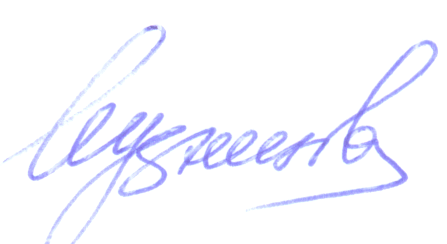 И.О. Кузнецова«27» апреля  2018 г.